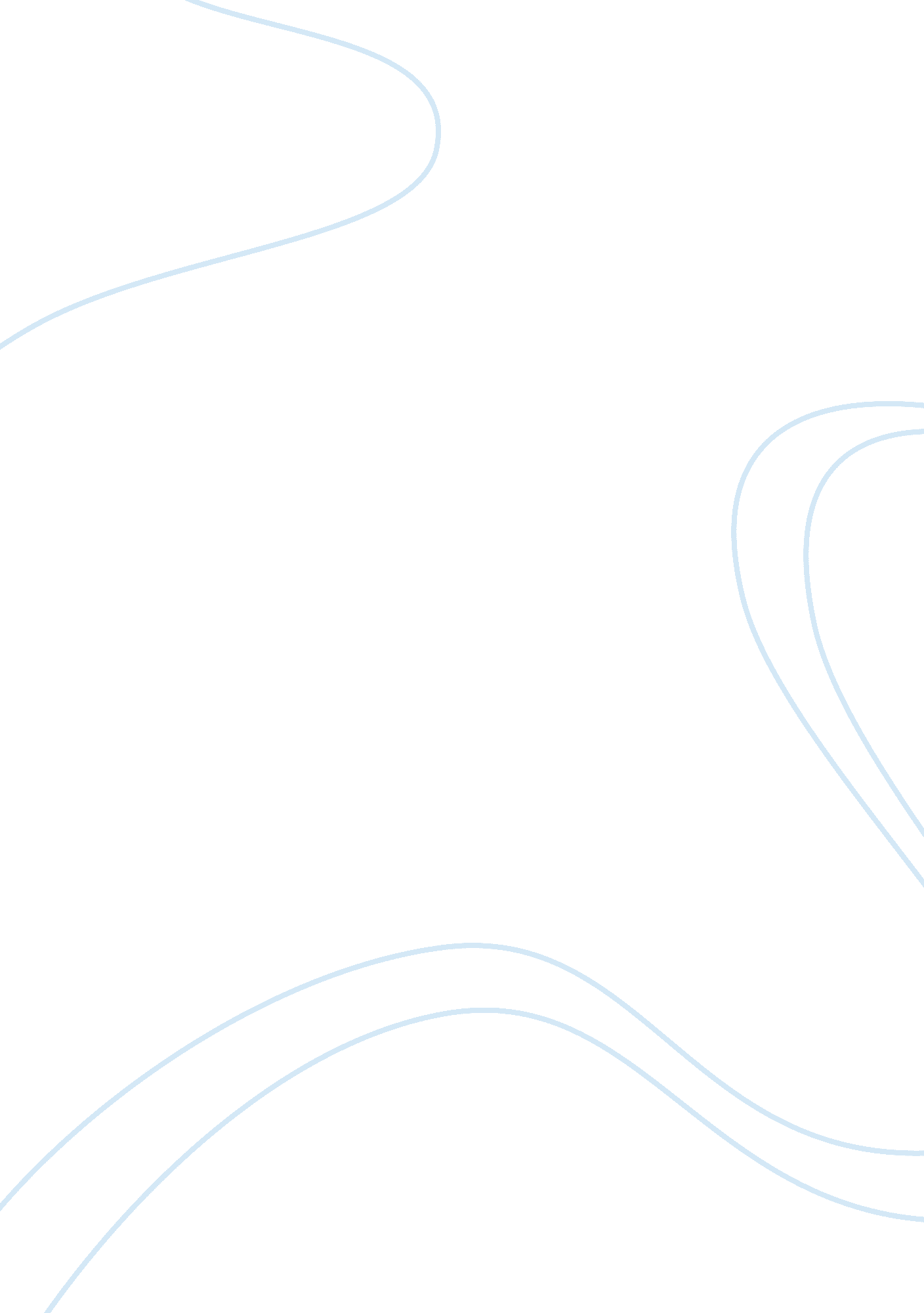 Young and invincible adolescent participation in reckless behaviour essay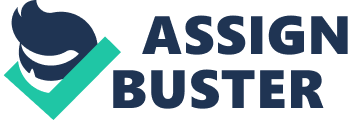 Most adolescents in their adolescent phase frequently push the boundaries of tolerable behavior. Some engage in highly foolhardy behavior such as drug maltreatment and unsafe drive. Although it is paramount for parents to back up and demo love to their teens. they should rede their kids on the dangers and effects of foolhardy behavior. Shader ( 2004 ) writes that adolescence bears a heightened foolhardy potency in comparing to other periods of development and the doggedness of the possible varies with civilization and clip. While there have been several studied on the assorted signifiers of foolhardy behaviour. the attempts to find the implicit in factors to all foolhardy behavior fluctuation and its prevalence merely among the adolescence have been limited. The decision of the information was based on the information from questionnaires used in trying young persons in assorted societal scenes such as school. household. equals and community. In add-on to scattering and cardinal inclination step. the research assessed variableness and normalcy in informations. Furthermore. correlational analysis of multiple variables was conducted based on the theoretical account of the theoretical model. The consequences of the correlativity analysis were so used to do decisions on bing forms. The research tested a structural theoretical account of equation to measure the grade of how the theoretical model fits the information. Research Question Are striplings. within a higher than mean Autochthonal populated community. take parting in foolhardy behaviour? Significance of the Study ( The purpose of the survey is to increase the possible effectivity of intercession attacks ) Today dynamic society lacks counsel necessary for striplings to prosecute their ends. It is hence of import to analyse the hazards associated with adolescent foolhardy behaviors as respect end attainment. The survey aims to increase the possible effectivity of intercession development. by finding which hazards are being taken and by whom. which would discourage foolhardy behaviour engagement and advance good development. The intercessions necessary for modern striplings may include a combination of traditional disciplinary intercessions and multidimensional stripling development issues. This may perchance bridge the spread between research. theory and existent pattern through a elaborate rating and analysis of current empirical tendencies of adolescent foolhardy behaviors and by integrating the intercession attacks. Although more research is needed. the survey aims to function as a stepping rock on finding the relationships that support feasible model. therefore supplying a platform for the development of extra efficacious intercessions. Problem Statement ( The community is responsible for back uping striplings in their passage to maturity ) Regardless of the societal and economic fortunes. striplings need aid. subject. direction. pastoral attention and support as they transcend to adulthood. The aid comes from assorted stakeholders such as good schools. safe and supportive vicinities. solid households and the civilization surrounding. Statement of Purpose ( To find the extent to which Indigenous striplings take part in foolhardy behavior ) The intent of this survey is analysing the relationships associated with foolhardy behaviours among striplings. It was hypothesized that the jobs lie within adolescent behavior in relation to the person. school. household and equal groups. The survey is consistent with development scientific discipline. empirical and theoretical plants on foolhardy behavior which has emerged as a extremely multivariate. multidisciplinary. procedure focused and person-centered subject. The kineticss of foolhardy behavior of striplings is discussed through theoretical theoretical accounts. The survey examines striplings associated with reported hazard behaviors and the grade to which contextual factors influence hazard behavior. Therefore. this research seeks to find if Autochthonal striplings take part in foolhardy behavior. Study Restrictions ( Focus on a individual environment and usage of computing machine aided techniques were the beginnings of restriction ) Cross-sectional surveies are less expensive and less likely to attest participant abrasion as compared to longitudinal surveies ( Fagan. 2004 ) . However. the usage of informations from cross-sectional surveies limits the extents to which deductive topics can be interpreted due to its variable measurings. Ideally. these restricting effects hinder efficient rating of the topics. The effectivity of the survey was compromised since the survey considered a subdivision of topics in a individual environment which are likely to differ from other adolescent cohorts. Teese and Bradley. ( 2008 ) highlight that appraisal issues are likely to be debatable in research on foolhardy stripling behavior. The study from the striplings themselves had no possibility for biasness because of their inclination to underestimate or overstate their foolhardy activities. Computer-aided survey techniques of interviews frequently produce inaccurate responses. ( Types of foolhardy behavior ) Previous surveies have employed assorted footings in an effort to depict potentially unsafe activities. including condemnable. debatable. hazardous. and delinquent ( Teese & A ; Bradley. 2008 ) . The ideal descriptive term is foolhardy behavior since it bears stronger intensions of potentially negative effects. Therefore. legion decisions have asserted that foolhardy behavior ranges from minor condemnable activities. drug maltreatment. irresponsible sexual behavior and intoxicant ingestion. These foolhardy behaviors lead to serious personal hurts. legal system apprehension and strong belief. unwanted gestations and decease in utmost fortunes. Extra hazards common among aged stripling groups include chancing and economic computations where the hazard is based on loss or addition of pecuniary benefits ( i. e. athleticss tipping. unbarred pecuniary loans. recognition cards. etc. ) . ( Definition of foolhardy behavior ) Although the definition of foolhardy behavior is a grey country. the considerations in this paper intend to use to reckless behaviour that may impede striplings in going well-balanced members of society. Recklessness may be defined as seeking bang activities that may ensue in adrenaline haste. Rafting and parachute jumping are recreational activities accepted by society but still present possible extreme effects. such as hurt and decease. The danger nowadays in these fortunes is recognized but minimised intentionally. There has been a little difference as a consequence of foolhardy behaviour. such as illicit drug usage and condemnable activity. foreseeable hazards are non taken into consideration ( Steinberg. 2007 ) . ( Causes of foolhardy behavior ) Harmonizing to Shader ( 2004 ) it is hard to find the exact figure of striplings affected by mental or physical wellness disablement. However. research grounds ( Arnett. 2007 ) provides that Autochthonal stripling groups. particularly immature people. are likely to endure of exclusion. favoritism and stigmatisation. Furthermore. the society singles out Autochthonal striplings as inactive victims and as a consequence. this population suffers shame and guilt and may go less stable within society. Studies on wellness behavior theoretical accounts suggest that stigmatisation and favoritisms trigger determinations to prosecute in foolhardy behavior among Autochthonal striplings. Consistent with other behavior theoretical accounts ( Pearson. 2001 ) ; hapless emotional wellness and emphasis may take to foolhardy behaviors. Theoretical Rationale Scholars have presented well-articulated theories to explicate foolhardy behavior among the stripling groups ( Erikson. 1968 ; Jessor. 1994 ; Price & A ; Dalgleish. 2013 ) . The theoretical accounts incorporate legion factors and are based on the developmental theory that states that adolescent behaviour is the consequence of the individual and their environment. For illustration. some behaviours. such as sexual activities and intoxicant ingestion. are socially legal for grownups. but are considered unhealthy and illegal for striplings. As established by Price and Dalgleish. ( 2013 ) an stripling will prosecute in illicit behavior because one wants to achieve an grownup position. The theory posits that some of the foolhardy behavior. such as inordinate intoxicant ingestion and hooky. cease after adolescence. ( Adolescents prosecute in foolhardy behavior to get grownup position ) Monetary value and Dalgleish’s ( 2013 ) theory was tested utilizing a longitudinal survey of college and high school pupils on legion societal. environmental and personality variables in association with five types of irresponsible behavior. These were sexual activity. job imbibing. usage of marihuana. drug usage and general aberrance such as stealing and hooliganism. Harmonizing to the survey. these activities were considered a syndrome instead than holding occurred in isolation. Parental political orientation and control were besides incorporated into the theoretical account to acknowledge wide and narrow socialisation thoughts ( Price & A ; Dalgleish. 2013 ) . The theoretical account. in contrast to the developmental theory. argues that job induction of adolescence foolhardy behavior plays a developmental function on the desire to be an grownup. It makes sense when striplings engage in intoxicant ingestion and sexual activity when they are approved for grownups but proscribed for striplings. Therefore. the desire to indulge in such activities signifies the adolescent’s wishing to achieve maturity. However. stealing. lying and hooliganism that besides form portion of the syndrome of foolhardy behaviors are socially unacceptable for grownups. ( Sigmund Freud’s averment that foolhardy behavior is triggered by biological inherent aptitudes ) Furthermore. Shader. ( 2004 ) observes that the psychological theories pioneered by Sigmund Freud ( 1856-1939 ) acknowledge childhood as the most formative period in human development. Sigmund believed that personality kineticss strongly depend on the superego. sexual replete designation and the self-importance. Central to the theory. it assumes that human existences possess powerful thrusts that must be satisfied. Freud believed that human existences are biological animals with the thrust to function and fulfill their motivations ( Tyson & A ; Tyson. 1984 ) . Contrastingly. the society dictates that most of these thrusts are unwanted and must be controlled. Besides. Freud asserts that persons are incognizant that the biological inherent aptitudes are the drive forces behind behavior ( Tyson & A ; Tyson. 1984 ) . In a developmental analysis. Anna Freud ( 1895-1982 ) added that adolescence signifies an of import life period of turbulency due to the predominating sexual struggles from pubescence ( Sandler. 1980 ) . However. critics argue that this theory focuses excessively much on gender and limbo which are portion of the causes of foolhardy behaviors. Method Roll uping informations through quantitative questionnaires is a popular methodological analysis because they are practical. cost effectual. let for the ability to make out to a big group of people. and the consequences can be analysed more scientifically and objectively as compared to other signifiers of research ( Sarantakos. 1993. p. 158 ) . Previous research workers of adolescent behavior ( Teese & A ; Bradley. 2006 ; Fagan. 2004 ; Birleson. 1980 ; and Achenbach System of Empirically Based Assessment. 2014 ) have succeeded in utilizing self-administered. close-ended questionnaires to roll up relevant informations. The dynamic and rapid technological promotions have made it possible to administrate web-based questionnaires through services such as Survey Monkey and Survey Gizmo. extinguishing paper and restricting contact with participants. A web-based questionnaire may be a cost-efficient tool for obtaining study responses ( BUSM. 2010 ) . Between 2003 and 2007. when Boston University foremost offered the option of finishing a web questionnaire. the proportion of respondents who chose to finish a web questionnaire doubled ( BUSM. 2010 ) . Participants 60 Students from an independent college runing in age from 15-18 old ages old ( males and females ) will voluntarily take part in this survey. Consent will be obtains from all pupils and parents. Concluding Numberss will be based on temperament to take part. Materials The stuffs for this survey include an information sheet. consent signifier. and a web-based questionnaire to mensurate variables. These variables will be measured by a modified adaptation of Achenbach and Rescorla’s ( 2001 ) Youth Self-Report for Ages 11-18 ( YSR ) . The instrument is made up of 38 close-ended inquiries alternatively of the original 112 assorted response. The questionnaire was modified from its original format. which requested names and parental information. to keep the participants’ namelessness. The altered instrument will be scored on a five-point Likert graduated table ( 1= Never. 2 = Not Often. 3 = Sometimes. 4 = Often. 5 = Always ) alternatively of the original three-point graduated table to offer more elaborate replies. The Youth Self Report ( Achenbach & A ; Rescorla. 2001 ) is a outstanding and widely used measuring for the appraisal of emotional and behavioral jobs among youth ages 11 to 18. It has been validated by Harvard University for usage in societal research ( Ebesutani. C. . Bernstein. A. . Martinez. J. I. . Chorpita. B. F. . & A ; Weisz. J. R. . 2011. p. 338 ) . Moderators In add-on to the above measurings. three secondary moderators will be considered. In this survey. moderators of age. gender. and cultural individuality will be included. Participants will be asked if they would wish to place themselves as Indigenous. This is an of import subdivision because the informations received has the possible to lend to the hereafter development of gender and culturally competent intercession plans. It is expected that there will be a high figure of responses for cultural individuality because the college has a big figure of Autochthonal pupils. However. this is a restriction because engagement is voluntary and there is no manner to guarantee the participant’s response is true. Procedure Research Design The proposed survey employs an ex-post facto ( after the fact ) research design. which is a systematic empirical enquiry. in which the primary research worker does non hold control of the variables because their manifestations have already occurred ( Sarantakos. 1993. p. 8 ) . The survey program will affect the assemblage of information on behavior and features among striplings. There will be no use of the variables by the research worker ; alternatively any determined correlativities will be antique station facto in nature in that they will arise from similarities in consequences in the measuring tonss. An online questionnaire will be available to a sample of the adolescent population. Information sheets and consent signifiers in certain envelopes will be given to the choice school to be handed out during period 1 the undermentioned twenty-four hours by schoolroom instructors. The primary research worker will hold no contact with the participants. Adolescents who agree to take part ( with parental consent ) will hold a nexus to the questionnaire on the information sheet. The questionnaire may be completed at each student’s convenience. within a 14-day period from the day of the month of distribution. The questionnaire will take about 10 mins and will present a series of statements about societal interactions/relationships. aggression. emotions. academic accomplishment. foolhardy behavior. and extra inquiries that were adapted from the Youth Self-Report for Ages 11-18 ( Achenbach & A ; Rescorla. 2001 ) . As the questionnaires are submitted. the web-based plan automatically collects and shops the informations in a secure environment. Datas Analysis Interferential analyses are proposed for this survey: Correlations will be conducted to find if there is a relationship between features and foolhardy behavior. Chi-square analyses will be conducted to find if there are common features among participants who are taking portion in foolhardy behavior. Discussion The research was conducted in order to set up the ability of utilizing web questionnaires as a quantitative method in analyzing adolescent behaviors as opposed to the traditional usage of support-administered questionnaires. For informations assemblage intents with focal point on stripling behavior. the research utilized the usage of web questionnaires as quantitative attack with a run of 60 pupils dwelling of both males and females in the age bracket of 15-18 old ages old from an independent college. The pupils that have been selected in this survey filled out a web-based questionnaire to measure study responses to adolescent behaviors. The variables of the study were determined utilizing the Youth Self-Report Ages 11 -18 so scored on a five-point Likert graduated table ( 1= Never. 2 = Rarely. 3 = Sometimes. 4 = Often. 5 = Always ) which included an extension of two extra points as opposed to the original three-point graduated table ADDIN EN. CITE & lt ; EndNote & gt ; & lt ; Cite & gt ; & lt ; Author & gt ; Flesch & lt ; /Author & gt ; & lt ; Year & gt ; 1951 & lt ; /Year & gt ; & lt ; RecNum & gt ; 1 & lt ; /RecNum & gt ; & lt ; IDText & gt ; How to prove Readability & lt ; /IDText & gt ; & lt ; DisplayText & gt ; ( Flesch. 1951 ) & lt ; /DisplayText & gt ; & lt ; record & gt ; & lt ; rec-number & gt ; 1 & lt ; /rec-number & gt ; & lt ; foreign-keys & gt ; & lt ; cardinal app=” EN” db-id=” v2wravw5fezpf8eweeu5pzeg9e5s5xf2w0a0? timestamp=” 1413939135? & gt ; 1 & lt ; /key & gt ; & lt ; /foreign-keys & gt ; & lt ; ref-type name=” Book” & gt ; 6 & lt ; /ref-type & gt ; & lt ; subscribers & gt ; & lt ; writers & gt ; & lt ; writer & gt ; Flesch. R. & lt ; /author & gt ; & lt ; /authors & gt ; & lt ; /contributors & gt ; & lt ; rubrics & gt ; & lt ; title & gt ; How to prove Readability & lt ; /title & gt ; & lt ; /titles & gt ; & lt ; dates & gt ; & lt ; twelvemonth & gt ; 1951 & lt ; /year & gt ; & lt ; /dates & gt ; & lt ; pub-location & gt ; New York & lt ; /pub-location & gt ; & lt ; publisher & gt ; Harper & A ; amp ; Brothers & lt ; /publisher & gt ; & lt ; urls & gt ; & lt ; /urls & gt ; & lt ; /record & gt ; & lt ; /Cite & gt ; & lt ; /EndNote & gt ; ( Flesch. 1951 ) . The gathered information was so correlated to happen a distinguishable relationship between the features of the Youth Self-Report for Ages 11-18 and reckless behavior in striplings with express accent on chi-square analyses. The credibleness of the findings and decisions is dependent on the research design quality. informations aggregation and direction and the concluding analysis of the informations collected. In warranting the agencies in which the survey consequences were to be obtained. discussed in the subsequent chapters are the processs and methods used based on description of informations obtained. how the information obtained is to be processed/analysed. its reading and concluding correlativity of collected informations to come up with a believable decision. The research will cover ; research design to be utilised and methods. informations aggregation stuffs. respondents to be analysed and the information analysis procedure. Data was collected in the signifier of an on-line web-based questionnaire and was analysed after a cumulated period of 14 yearss after disposal of on-line questionnaires to single pupils. No contact was made between the primary research worker and the pupils. but they were instead handed sealed envelopes incorporating consent signifiers for their parents by their instructors. Those who were inclined to take part after acquisition of parental consent were to utilize a nexus provided in the information sheet sealed in the envelope that guided them to the online questionnaire platform ADDIN EN. CITE & lt ; EndNote & gt ; & lt ; Cite & gt ; & lt ; Author & gt ; Grills & lt ; /Author & gt ; & lt ; Year & gt ; 2003 & lt ; /Year & gt ; & lt ; RecNum & gt ; 2 & lt ; /RecNum & gt ; & lt ; IDText & gt ; Multiple informant understanding and the anxiousness upsets interview agenda for parents and kids. & lt ; /IDText & gt ; & lt ; DisplayText & gt ; ( Grills & A ; amp ; Ollendick. 2003 ) & lt ; /DisplayText & gt ; & lt ; record & gt ; & lt ; rec-number & gt ; 2 & lt ; /rec-number & gt ; & lt ; foreign-keys & gt ; & lt ; cardinal app=” EN” db-id=” v2wravw5fezpf8eweeu5pzeg9e5s5xf2w0a0? timestamp=” 1413939135? & gt ; 2 & lt ; /key & gt ; & lt ; /foreign-keys & gt ; & lt ; ref-type name=” Journal Article” & gt ; 17 & lt ; /ref-type & gt ; & lt ; subscribers & gt ; & lt ; writers & gt ; & lt ; writer & gt ; Grills. A. E. . & lt ; /author & gt ; & lt ; writer & gt ; Ollendick. T. H. & lt ; /author & gt ; & lt ; /authors & gt ; & lt ; /contributors & gt ; & lt ; rubrics & gt ; & lt ; title & gt ; Multiple informant understanding and the anxiousness upsets interview agenda for parents and kids. & lt ; /title & gt ; & lt ; secondary-title & gt ; Journal of the American Academy of Child & A ; amp ; Adolescent Psychiatry & lt ; /secondary-title & gt ; & lt ; /titles & gt ; & lt ; periodical & gt ; & lt ; full-title & gt ; Journal of the American Academy of Child & A ; amp ; Adolescent Psychiatry & lt ; /full-title & gt ; & lt ; /periodical & gt ; & lt ; pages & gt ; 30-40 & lt ; /pages & gt ; & lt ; dates & gt ; & lt ; twelvemonth & gt ; 2003 & lt ; /year & gt ; & lt ; /dates & gt ; & lt ; urls & gt ; & lt ; /urls & gt ; & lt ; /record & gt ; & lt ; /Cite & gt ; & lt ; /EndNote & gt ; ( Grills & A ; Ollendick. 2003 ) . The platform was designed to give a 14 twenty-four hours unfastened window for questionnaire completion since distribution day of the month with an approximated inquiries estimated to take around 10 proceedingss that included a series of variables ; emotions. aggression. foolhardy behavior. academic accomplishments and other inquiries adapted from the Youth Self-Report for Ages 11-18. The questionnaire interface is designed in such a manner that upon entry of informations by a pupil. there is automatic aggregation of the information for storage in a unafraid memory bank. As opposed to the original Achenbach and Rescorla’s ( 2001 ) Youth Self-Report for Ages 11-18 incorporating 112 inquiries. this survey encompassed merely 38 closed ended inquiries ADDIN EN. CITE & lt ; EndNote & gt ; & lt ; Cite & gt ; & lt ; Author & gt ; Achenbach & lt ; /Author & gt ; & lt ; Year & gt ; 2001 & lt ; /Year & gt ; & lt ; RecNum & gt ; 3 & lt ; /RecNum & gt ; & lt ; IDText & gt ; The Manual for the ASEBA School-Age Forms & A ; amp ; Profiles. & lt ; /IDText & gt ; & lt ; DisplayText & gt ; ( Achenbach & A ; amp ; Rescorla. 2001 ) & lt ; /DisplayText & gt ; & lt ; record & gt ; & lt ; rec-number & gt ; 3 & lt ; /rec-number & gt ; & lt ; foreign-keys & gt ; & lt ; cardinal app=” EN” db-id=” v2wravw5fezpf8eweeu5pzeg9e5s5xf2w0a0? timestamp=” 1413939135? & gt ; 3 & lt ; /key & gt ; & lt ; /foreign-keys & gt ; & lt ; ref-type name=” Book” & gt ; 6 & lt ; /ref-type & gt ; & lt ; subscribers & gt ; & lt ; writers & gt ; & lt ; writer & gt ; Achenbach. T. & lt ; /author & gt ; & lt ; writer & gt ; Rescorla. L. & lt ; /author & gt ; & lt ; /authors & gt ; & lt ; /contributors & gt ; & lt ; rubrics & gt ; & lt ; title & gt ; The Manual for the ASEBA School-Age Forms & A ; amp ; Profiles. & lt ; /title & gt ; & lt ; /titles & gt ; & lt ; dates & gt ; & lt ; twelvemonth & gt ; 2001 & lt ; /year & gt ; & lt ; /dates & gt ; & lt ; pub-location & gt ; Burlington & lt ; /pub-location & gt ; & lt ; publisher & gt ; University of Vermont. Research Centre for Children. Young person and Families & lt ; /publisher & gt ; & lt ; urls & gt ; & lt ; /urls & gt ; & lt ; /record & gt ; & lt ; /Cite & gt ; & lt ; /EndNote & gt ; ( Achenbach & A ; Rescorla. 2001 ) . The altered variables were so scored on the five point Likert graduated table on the footing of ( 1= Never. 2 = Not Often. 3 = Sometimes. 4 = Often. 5 = Always ) . Inclusive in the survey. a entire figure of three secondary moderators viz. ; age. gender and cultural individuality were considered for the chief intent of future intercession plans. No definite figure of pupils analysed is available although originally. a sum of 60 pupils between the ages 15-18 old ages old consisting of both males and females were voluntarily involved in the survey. Chapter 2: Reappraisal of Literature The widespread foolhardy behaviour among adolescent groups is disturbing because these behaviours can hold long-run effects on development. including underemployment. long-run substance maltreatment. school dropout’s unplanned parentage and sexually familial infections ( Lipsey & A ; Derzon. 1998 ) . A big figure of young persons in the stripling phase are negatively affected by foolhardy behaviour with elevated fluctuations such as life anticipation. successful passage to maturity. physical wellness and psychological accommodation. This chapter illustrates the fluctuations of foolhardy behaviours in striplings through literature that examines the factors act uponing multiple types of foolhardy behaviour and provides specific development fluctuation. The information presented suggest that bar policies and plans focused on hazard decrease for deferral behaviours should restrict the multiple types of foolhardy behaviours of stripling. Literature Hazard and Adolescents The class and induction of foolhardy behaviours vary across questioned behaviour. For illustration. on norm. delinquent behavior engagement additions in the early phases of stripling. extremums at 17 and rapid diminution is observed thenceforth ( Lipsey & A ; Derzon. 1998 ) . Substance usage aggressively elevates through adolescence and arrive extremum degree amid 18 and 24. For illustration. in the United States. first sexual intercourse is averagely estimated at 16 old ages for females and 17 old ages for males ( Gullone. Moore. Moss. & A ; Boyd. 2000 ) . ( First order factor can non account for changing foolhardy behavior ) Basically. foolhardy behavior is less prevailing in late childhood and increases towards adolescence ( Bradley & A ; Wildman. 2002 ) . A longitudinal survey of the adolescence in different societies. Kauffman. Bradbury and Owings. ( 1992 ) examined the aberrant behavior and structural nature of marihuana usage. intoxicant ingestion. problem at school and the usage of illicit drugs among kids of 11 – 12 ages. The research provided grounds that legion foolhardy behaviour- delinquency. school problems and substance usage could non be accounted for utilizing the first order factor. ( Different position about the leaning of foolhardy behaviors across age ) While Kauffman et Al. . ( 1992 ) . argue that foolhardy behaviors strengthen as the young person age from 8 to 12 old ages. Keeping et Al. . ( 1989 ) suggests that the foolhardy behavior may go less correlative and heterogenous as the stripling groups’ theodolite to adulthood. Lau & A ; Yuen ( 2013 ) contrast the statement by Kauffman et Al. . by reasoning that foolhardy behaviour syndrome remains integral into maturity. ( Foolhardy behavior every bit contributed to irresponsible behavior in both early and late adolescence ) Harmonizing to the consequences from the longitudinal survey on the covariance at ages of four and from early adolescence to adulthood. academic orientation. drug usage and societal nonconformity were noted among early striplings ( Kauffman et Al. . 1992 ) . On the other manus. sexual engagement. drug usage. societal non-conformity. academic orientation and condemnable activities were noted among late stripling. Thus the most normally defined factor in adolescence is societal non-conformity. However. early maturity and late adolescence. sexual engagement and drug usage were the strongly related foolhardy behavior factors. Finally. drug usage was the strongly related factor of foolhardy behavior in maturity. so societal non-conformity. condemnable behavior and figure of sexual spouses. ( Foolhardy behavior in adolescence subsequently project into big behavior ) The likely ground for the fluctuation in foolhardy behavior in striplings may be due to reckless behavior sequencing and form of development. Harmonizing to the cascade theoretical account of development ( Dodge. Malone. Lansford. Miller. Petit. & A ; Bates. 2009 ) . foolhardy behavior in one sphere are likely to cascade into other types of jobs in a bidirectional association. The theoretical account illustrates this averment by explicating that foolhardy behaviors in adolescence is a anticipation of future academic jobs. that subsequently externalizes in grownup behavior ( Dodge et al. . 2009 ; Doolan. Najman. Mills. Cherney. Strathearn. 2012 ) . In decision. foolhardy behavior extremely contributes to academic jobs in the present and ulterior life of an stripling. As explained by Jessor’s ( 1994 ) theory of foolhardy behavior. the primary cause of external jobs in the adolescent phase is non-conformity which takes topographic point in the personality of young persons and societal environment in the adolescent phase. The theory posits that non-conformed persons are peculiarly tolerant to deviance and less associated to religious and educational establishments. Unconventional environment is defined as a big figure of individuals sharing similar attitudes ; which places a high stripling association with a assortment of foolhardy behaviors ( Lipsey & A ; Derzon. 1998 ) . Jessor’s presents perceived environment. personality. societal environment. genetics/biology as the five spheres necessary in explicating adolescent foolhardy behavior. Common V. Specific Hazard Factors This subdivision examines cardinal foolhardy behavior subscribers during adolescence across household. equal groups. community and school. Spheres of Hazard Peer Hazard ( Persons with inability to command urges are more likely to prosecute in foolhardy behavior ) The inability to command urges due to immatureness is one of the factors that explain hazard pickings in adolescent groups. Harmonizing to Fletcher. ( 2011 ) the association underlying antisocial behavior. substance dependance and behavior upset is genetically mediated along the projecting spectrum. Additionally. exposure of traits to miss of restrains manifests as hapless control of urge. The model posits that persons with unequal ability to command their urges are extremely expected to prosecute in foolhardy behavior. Pearl. ( 1972 ) explains that. peer group is a common salient societal context in adolescence. The significance of adolescence equal groups is that it enhances multiple procedures. including continuance persons spend with equals. The declared susceptibleness and significance of peer relationships provides that aberrant equals are more likely to perpetrate foolhardy behaviors than young persons without aberrant equals. However. Autochthonal striplings frequently suffer from shame and guilt. therefore are less likely to affect in equal hazards. Adolescents who are overprotected by their household equals are likely to follow the class of the household members. Familial Hazard ( Family history strongly predicts subsequent foolhardy behavior during adolescence ) The features of a household may act upon foolhardy stripling behavior. Scholars argue that if an person is raised in a reckless-behaving household. he will turn up into the same as a response to accommodate to a hostile environment ( Ellis. Shirtcliff. Boyce. Deardorff & A ; Essex. 2011 ) . Inadequate parental and low maternal engagement outlooks are associated with the usage of drugs. sexual introduction and delinquency. Basically. striplings with indulgent parents exhibit elevated degrees of foolhardy behavior. Furthermore. young persons whose parents condone violent behavior. drug usage. and smoking are most likely to follow suit. In kernel. household history strongly predicts subsequent foolhardy behavior during adolescence and some of the hazards may be genetically instigated. School Risk ( Less association with educational establishments contributes to reckless behavior ) Young persons spend considerable clip in school scenes and their public presentation and perceptual experience in school provides important deductions of foolhardy behavior. Edmonds ( 1979 ) states that hapless public presentation in school predicts drug usage. early sexual activity and delinquent behaviour. Young persons with jobs of behavior are likely to execute ill at school which may take to reckless behavior. Contrastingly. fond regard and success in school are related to cut downing engagement in foolhardy behavior. supplying that strong bonds with school may protect against assorted behavioral features. Autochthonal striplings suffer from guilt and shame and are more likely to drop out of school. As elaborated by Edmonds. ( 1979 ) less association with educational establishments contributes to reckless behaviors such as drug usage and irresponsible sexual behavior. Community Risk ( Community disorganisation exposes striplings to reckless behaviors ) The low socio-economic and disorganisation of vicinities in the community influences assorted types of foolhardy behavior. Low socioeconomic indexs such as hapless lodging. poorness and overcrowding are related to drug usage. delinquency and hazardous sexual behavior. However. no research has provided a clear relationship between disadvantaged socioeconomic position and reckless behavior. Subsequently. disorganized vicinities associated with heavy population. physical impairment and residential mobility expose adolescent groups to high hazards of illegal drug trafficking and high offense rates ( Matthews. 2000 ) . Matthews farther explains that theoretical accounts of wellness behavior assert that psychological jobs expose Autochthonal striplings to force. sexual activities and drug usage. This is due to favoritism and stigmatisation in the society which influences their perceptual experiences and exposure. Therefore. they are likely to prosecute in job behavior as predicted by their wellness knowledge. Relation among Developmental Variation. Risk Domain and Cumulative Risk ( Risk factors affect development fluctuations in foolhardy behavior ) Family environment and genetic sciences seek to supply aetiologic accounts of foolhardy behavior unimpeachably and generalise the multiple tracts and complexness of adolescent behavior. Risk factors affect behavior job in multiple ways. For case. positive perceptual experiences on sexual activities may predate and impact sexual introduction straight. Similarly. aberrant equals association have a direct impact on one’s behavior as hazard factors indirectly impact foolhardy behavior. For illustration. disorganisation of the community provides passage troubles of pro-social values from households to offspring ( Fagan. 2004 ) . Therefore. shacking in disorganized vicinities consequences in hapless household direction which is a precursor for foolhardy adolescent behavior. Decision ( Ensure research coactions focus on assorted spheres of foolhardy behavior ) The greatest possible wellness complications of adolescent consequences from behaviours they willingly prosecute in such as delinquency. foolhardy drive. hazardous sexual behavior and substance usage. The literature discussed provides grounds on how these foolhardy behaviors develop during adolescence. Consequently. there is strong grounds tie ining multiple hazard factors to reckless behavior. Though non all. hazard factors such as deprived socioeconomic position may ensue in foolhardy behaviors. Unfortunately. pattern and research has treated adolescent foolhardy behaviors as independent. with minimum consideration of their interconnectednesss. Possibly. the absolute danger is that job behaviour research is classified into several spheres. Therefore. these categorizations do non supply in deepness inside informations on the interrelatedness between these hazard factors and foolhardy behaviour. In decision. there is pressing demand to guarantee research coactions focus on assorted spheres of foolhardy behavior and advance positive stripling development. Chapter 3: Research Design Method Protection of Human Subjects All research activities affecting human topics within this undertaking were reviewed and approved by the Charles Sturt University Human Research Ethics Committee ( HREC ) . Charles Sturt University subscribes to the basic ethical rules in the behavior of research affecting human topics as set Forth by the Australian Research Council. The HREC ensures the protection of human topics in research. The HREC has the duty and authorization to reexamine. O. K. . disapprove. or necessitate alterations in research activities affecting human topics. This policy applies to all research surveies conducted at Charles Sturt University. regardless of whether the undertaking is funded externally. internally. or receives no support support. Instruments Used in Data Collection The survey adapted Achenbach and Rescorla’s ( 2001 ) Youth Self-Report for Ages 11-18 to measure the adolescent behavior in pupils aged between 15-18 old ages ADDIN EN. CITE & lt ; EndNote & gt ; & lt ; Cite & gt ; & lt ; Author & gt ; Achenbach & lt ; /Author & gt ; & lt ; Year & gt ; 2001 & lt ; /Year & gt ; & lt ; RecNum & gt ; 3 & lt ; /RecNum & gt ; & lt ; IDText & gt ; The Manual for the ASEBA School-Age Forms & A ; amp ; Profiles. & lt ; /IDText & gt ; & lt ; DisplayText & gt ; ( Achenbach & A ; amp ; Rescorla. 2001 ) & lt ; /DisplayText & gt ; & lt ; record & gt ; & lt ; rec-number & gt ; 3 & lt ; /rec-number & gt ; & lt ; foreign-keys & gt ; & lt ; cardinal app=” EN” db-id=” v2wravw5fezpf8eweeu5pzeg9e5s5xf2w0a0? timestamp=” 1413939135? & gt ; 3 & lt ; /key & gt ; & lt ; /foreign-keys & gt ; & lt ; ref-type name=” Book” & gt ; 6 & lt ; /ref-type & gt ; & lt ; subscribers & gt ; & lt ; writers & gt ; & lt ; writer & gt ; Achenbach. T. & lt ; /author & gt ; & lt ; writer & gt ; Rescorla. L. & lt ; /author & gt ; & lt ; /authors & gt ; & lt ; /contributors & gt ; & lt ; rubrics & gt ; & lt ; title & gt ; The Manual for the ASEBA School-Age Forms & A ; amp ; Profiles. & lt ; /title & gt ; & lt ; /titles & gt ; & lt ; dates & gt ; & lt ; twelvemonth & gt ; 2001 & lt ; /year & gt ; & lt ; /dates & gt ; & lt ; pub-location & gt ; Burlington & lt ; /pub-location & gt ; & lt ; publisher & gt ; University of Vermont. Research Centre for Children. Young person and Families & lt ; /publisher & gt ; & lt ; urls & gt ; & lt ; /urls & gt ; & lt ; /record & gt ; & lt ; /Cite & gt ; & lt ; /EndNote & gt ; ( Achenbach & A ; Rescorla. 2001 ) . The YSR Report is a normally used self-report step for the young person which is utilized for the appraisal of behavioral and emotional jobs between the ages 11 to 18 therefore doing it accurate in this survey instance. In the study’s instance the YSR Report utilized three signifiers of measuring i. e. societal interactions and relationships. aggressive behavior. emotional behavior. academic battle and foolhardy behavior. Each of the 38 stopping point ended inquiries were scored on a five-point Likert graduated table ( interpreted as 1= Never. 2 = Rarely. 3 = Sometimes. 4 = Often. 5 = Always ) for each of the classs measuring stripling behaviors in pupils between the ages of 15 and 18 ADDIN EN. CITE & lt ; EndNote & gt ; & lt ; Cite & gt ; & lt ; Author & gt ; Vreugdenhil & lt ; /Author & gt ; & lt ; Year & gt ; 2006 & lt ; /Year & gt ; & lt ; RecNum & gt ; 4 & lt ; /RecNum & gt ; & lt ; IDText & gt ; The ability of YSR graduated tables to foretell DSM/DISC-C psychiatric upsets among incarcerated striplings & lt ; /IDText & gt ; & lt ; DisplayText & gt ; ( Vreugdenhil. new wave den Brink. Ferdinand. Wouters. & A ; amp ; Doreleijers. 2006 ) & lt ; /DisplayText & gt ; & lt ; record & gt ; & lt ; rec-number & gt ; 4 & lt ; /rec-number & gt ; & lt ; foreign-keys & gt ; & lt ; cardinal app=” EN” db-id=” v2wravw5fezpf8eweeu5pzeg9e5s5xf2w0a0? timestamp=” 1413939135? & gt ; 4 & lt ; /key & gt ; & lt ; /foreign-keys & gt ; & lt ; ref-type name=” Journal Article” & gt ; 17 & lt ; /ref-type & gt ; & lt ; subscribers & gt ; & lt ; writers & gt ; & lt ; writer & gt ; Vreugdenhil. C. . & lt ; /author & gt ; & lt ; writer & gt ; van den Brink. W. & lt ; /author & gt ; & lt ; writer & gt ; Ferdinand. R & lt ; /author & gt ; & lt ; writer & gt ; Wouters. L & lt ; /author & gt ; & lt ; writer & gt ; Doreleijers. T. & lt ; /author & gt ; & lt ; /authors & gt ; & lt ; /contributors & gt ; & lt ; rubrics & gt ; & lt ; title & gt ; The ability of YSR graduated tables to foretell DSM/DISC-C psychiatric upsets among incarcerated striplings & lt ; /title & gt ; & lt ; secondary-title & gt ; European Child & A ; amp ; Adolescent Psychiatry & lt ; /secondary-title & gt ; & lt ; /titles & gt ; & lt ; periodical & gt ; & lt ; full-title & gt ; European Child & A ; amp ; Adolescent Psychiatry & lt ; /full-title & gt ; & lt ; /periodical & gt ; & lt ; pages & gt ; 88-96 & lt ; /pages & gt ; & lt ; dates & gt ; & lt ; twelvemonth & gt ; 2006 & lt ; /year & gt ; & lt ; /dates & gt ; & lt ; urls & gt ; & lt ; /urls & gt ; & lt ; /record & gt ; & lt ; /Cite & gt ; & lt ; /EndNote & gt ; ( Vreugdenhil. new wave den Brink. Ferdinand. Wouters. & A ; Doreleijers. 2006 ) . A combination of the entire tonss obtained from responses and the 38 stopping point ended inquiries of the web-based questionnaire to come up with a standardised mark demonstrating that high tonss illustrated high hazards for deteriorated adolescent behavior. Social interactions and relationship experience were demonstrated as reacting to ‘ sometimes’ at a base of 3 on the Likert graduated table to the inquiry “ I bent around with childs who get into problem and I get teased a batch. ” Aggressive behavior were defined at a mark of 5 on the Likert graduated table as acquiring into many battles. pupils being average to others and destructing things that belong to others. In footings of emotional behavior a minimum figure scored a 5 with a bulk being clustered at point 3 on the Likert graduated table in footings of experiencing lonely. feeling baffled and experiencing guilty. Coming to academic battle. really few pupils scored a 5 with mention to rip offing in faculty members. non completing the work they started and holding trouble paying attending. Most of the scored responded on a panic of 2 to the above considerations. When it came to analysis of foolhardy behaviour credibleness of gathered consequences was questionable as most of the replies analysed scored 1 on the Likert graduated table with a response to experimentation with drugs. breakage of regulations both at place and school and eventually imbibing intoxicant without parental blessing. Social demographic variables that included age. gender and cultural individuality were instrumental in set uping sensed result of behavior in a pupil with specified accent on the cultural individuality of a pupil to hold a nexus with how they tackle state of affairss. The thought of hazard ought to connote chance. non certainty. There should be at least a opportunity that hazard will non happen. that the unwanted behavior or result will non happen. In regard to youth behavior. the fact that an person may expose jobs. does non intend the event has already happened. nor a certainty about the future class of events in a person’s life. Mentions Achenbach. T. . & A ; Rescorla. L. ( 2001 ) . The manual for the ASEBA school-age signifiers & A ; profiles. Burlington: University of Vermont. Research Centre for Children. Youth. and Families. Alsobrook. A. ( Producer ) . & A ; Ross. G. ( Director ) . ( 1998 ) . Pleasantville [ Motion image ] . United States: New Line Cinema. Arnett. J. ( 2007 ) . Adolescence and emerging maturity: A cultural attack. Upper Saddle River. New jersey: Prentice Hall. Inc. 68-73. Bakermans-Kranenburg. M. J. . & A ; Van Ijzendoorn. M. H. ( 2006 ) . Gene-environment interaction of the Dopastat D4 receptor ( DRD4 ) and observed maternal insensitiveness foretelling projecting behaviour in kindergartners. Dev Psychobiol. 48 ( 5 ) . 406-409. Beresford. Q. . & A ; Omaji. P. ( 1996 ) Rites of transition: Aboriginal young person. offense and justness. South Fremantle Western Australia: Fremantle humanistic disciplines Centre imperativeness. 52-89. Birleson. P. ( 1980 ) . The cogency of depressive upset in childhood and the development of a Self-Rating Scale ; a Research Report. Journal of Child Psychology and Psychiatry. 22 ( 1 ) . 73–88. Bradley. G. . & A ; Wildman. K. ( 2002 ) . Psychosocial forecasters of emerging adults’ hazard and foolhardy behaviors. Journal of Youth and Adolescence. 31 ( 1 ) . 253–265. Browne. M. . & A ; Cudeck. R. ( 1993 ) . Alternate ways of measuring theoretical account tantrum. In Bollen. K. . & A ; Long. J. . Testing structural equation theoretical accounts. New York: Newbury Park. 136-162. Caspi. A. . McClay. J. . Moffitt. TE. . Mill. J. . Martin. J. . & A ; Craig. IW. ( 2002 ) . Role of genotype in the rhythm of force in abused kids. Science 297 ( 5582 ) . 851-854. Christofides. E. . Muise. A. . & A ; Desmarais. S. ( 2012 ) . Hazardous Disclosures on Facebook: The consequence of holding a bad experience on on-line behavior. Journal of Adolescent Research. 27 ( 6 ) . 714-731. Department of the interior: 10. 1177/0743558411432635 Coben. H. ( 2003 ) . No 2nd opportunity. New York: Penguin Books Ltd. 1-338. DeAngelis. T. ( 2012 ) . Helping at-risk pupils win. American Psychological Association. 43 ( 2 ) . 46. Dodge. K. A. . Malone. P. S. . Lansford. J. E. . Miller. S. . Pettit. G. S. . & A ; Bates. J. E. ( 2009 ) . A dynamic cascade theoretical account of the development of substance-use oncoming. Monographs of the Society for Research in Child Development. 74 ( 294 ) . 1-130. Doolan. I. . Najman. J. M. . Mills. R. . Cherney. A. . Strathearn. L. ( 2012 ) . Does child maltreatment and disregard explain the overrepresentation of Aboriginal and torres strait island-dweller immature people in young person detainment? Findingss from a birth cohort. Child Abuse & A ; Neglect. 37 ( 1 ) . 303-309. Ebesutani. C. . Bernstein. A. . Martinez. J. I. . Chorpita. B. F. . & A ; Weisz. J. R. . ( 2011 ) . The Youth Self Report: Applicability and Validity Across Younger and Older Youths. Journal of Clinical Child & A ; Adolescent Psychology. 40 ( 2 ) . 338-346. Edmonds. R. ( 1979 ) . Effective schools for the urban hapless. Educational Leadership. 37 ( 1 ) . 24-27. Ellis. B. J. . Shirtcliff. E. A. . Boyce. W. T. . Deardorff. J. . & A ; Essex. M. J. ( 2011 ) . Quality of early household relationships and the timing and pacing of pubescence: Effectss depend on biological sensitiveness to context. Development and Psychopathology. 23 ( 1 ) . 85-99. Erikson. E. H. ( 1968 ) . Identity: young person and crisis. New York: W. W Norton. 128-134. Fagan. A. ( 2004 ) . Early hazard factors for adolescent antisocial behavior: an Australian longitudinal survey. Australian and New Zealand Journal of Psychiatry. 38 ( 5 ) . 365–372. Flesch. R. ( 1951 ) . How to prove Readability. New York: Harper & A ; Brother. Fletcher. K. E. ( 2011 ) . Understanding and measuring traumatic responses of guilt. shame. and choler among kids. striplings. and immature grownups. Journal of Child & A ; Adolescent Trauma 4 ( 1 ) . 339–360. Ferguson. T. J. . & A ; Eyre. H. L. ( 2000 ) . Engendering gender differences in shame and guilt: Stereotypes. socialisation. and situational force per unit areas. In A. H. Fischer ( Ed. ) . Gender and emotion: Social psychological positions. New York: Cambridge University Press. 254–276. Gilbert. P. & A ; Allan. S. ( 1998 ) . The function of licking and entrapment ( arrested flight ) in depression: an geographic expedition of an evolutionary position. Psychological Medicine 28 ( 3 ) . 585-598. Grills. A. E. . & A ; Ollendick. T. H. ( 2003 ) . Multiple information understanding and the anxiousness upsets interview agenda for parents and kids. Journal of the American Academy of Child & A ; Adolescent Psychiatry 41 ( 1 ) . 30-40. Gullone. E. . Moore. S. . Moss. S. . & A ; Boyd. C. ( 2000 ) . The adolescent risk-taking questionnaire: Development and psychometric rating. Journal of Adolescent Research. 15 ( 2 ) . 231-250. Herrenkohl. T. L. . Maguin. E. . Hill. K. G. . Hawkins. J. D. . Abbott. R. D. . & A ; Catalano. R. F. ( 2000 ) . Developmental hazard factors for young person force. Journal of Adolescent Health. 26 ( 7 ) . 176-186. Jessor. R. ( 2008 ) . Description versus account in cross-national research on adolescence. Journal of Adolescent Health. 43 ( 6 ) . 527-528. Jessor. R. ( 1994 ) . Problem-Behavior Theory and the life class in adolescence: Epistemology in action. Medicine and Mind 8 ( 1 ) . 57-68. Kaspar. V. ( 2013 ) . Mental wellness of Aboriginal kids and striplings in violent school environments: protective go-betweens of force and psychological/nervous upsets. Social Science & A ; Medicine. 81 ( 1 ) . 70-78. Kauffman. P. . Bradbury. D. . & A ; Owings. J. ( 1992 ) . Features of at-risk pupils in NELS: 88. Washington DC: National Center for Education Statistics. NCES 92-042. 1-50. Keeping. J. D. . Najman. J. M. . Morrison. J. . Western. J. S. . Andersen. M. J. . & A ; Williams. G. M. ( 1989 ) . ‘ A prospective longitudinal survey of societal. psychological and obstetric factors in gestation: response rates and demographic features of the 8556 respondents’ . British Journal of Obstetrics and Gynaecology. 96 ( 3 ) . 289-97. Kickett-Tucker. C. S. ( 2008 ) . Moorn ( Black ) ? Djardak ( White ) ? How come I don’t fit in Mum? Researching the racial individuality of Australian Aboriginal kids and young person. Health Sociology Review. 18 ( 1 ) . 119–136. Lau. W. W. F. & A ; Yuen. A. H. K. ( 2013 ) . Adolescents’ hazardous online behaviors: The influence of gender. faith. and rearing manner. Computers in Human Behaviour. 29 ( 1 ) . 2690-2696. Lipsey. M. W. . & A ; Derzon. J. H. ( 1998 ) . Forecasters of force or serious delinquency in striplings and early childhood: A synthesis of longitudinal research in serious and violent wrongdoers: hazard factors and successful intercessions. Thousand Oaks. CA: Sage Publications. 86-105. Marmot. M. ( 2004 ) . The position syndrome: how societal standing affects our wellness and length of service. New York. NY: Henry Holt and Co. Inc. Matthews. H. ( 2000 ) . Growing-up in the countryside: kids and the rural idyll. Journal of Rural Studies. 16 ( 2 ) . 141-153. Pearl. A. ( 1972 ) . The atrociousness of instruction. St. Louis: New Critics Press. 3-10. Patterson. I. ( 1999 ) Nothing to make. The relationship between ‘ leisure boredom’ and intoxicant and drug dependence: is there a nexus to youth self-destruction in rural Australia? Youth Studies Australia. 18 ( 2 ) . 24-29. Pearson. N. ( 2001 ) . Extremist hope. Collingwood: Black Inc. 3-137. Price. M. . & A ; Dalgleish. J. ( 2013 ) . Help-seeking among Autochthonal Australian striplings: researching attitudes. behaviors and barriers. Youth Studies Australia. 32 ( 1 ) . 10-18. Sandler. J. ( 1980 ) . The technique of child depth psychology: treatments with Anna Freud. Joseph Sandler. Hansi Kennedy. Robert L. Tyson. Cambridge. Mass: Harvard Press. 1-277. Shader. M. ( 2004 ) . Hazard factors for delinquency: An overview. Washington DC: Office of Juvenile Justice and Delinquency Prevention. Retrieved April 6. 2014 from hypertext transfer protocol: //www. ncjrs. gov/App/Publications/abstract. aspx? ID= 207540. Steinberg. L. ( 2007 ) . Hazard taking in striplings: new positions from encephalon and behaviour scientific discipline. Current Directions in Psychological Science. 16 ( 2 ) . 55-59. Teese. R. . Bradley. G. ( 2008 ) . Predicting foolhardiness in emerging grownups: A trial of a psychosocial theoretical account. The Journal of Social Psychology. 148 ( 1 ) . 105-126. Tidwell. R. . Garrett. S. C. ( 1994 ) . Young person at hazard: in hunt of a definition. Journal of Counseling & A ; Development 72 ( 4 ) . 444-446. Tyson. P. & A ; Tyson. R. L. ( 1984 ) . Self-love and the superego development. Journal of the American Psychoanalytic Association. 32 ( 1 ) . 75-98. Vreugdenhil. C. . new wave den Brink. W. . Ferdinand. R. . Wouters. L. . & A ; Doreleijers. T. ( 2006 ) . The ability of YSR graduated tables to foretell DSM/DISC-C psychiatric upsets among incarcerated striplings. European Child & A ; Adolescent Psychiatry. 15 ( 2 ) . 88-96. Wilkinson. R. G. ( 2006 ) . The impact of inequality. Social Research 73 ( 2 ) . 711-732. Beginning papers 